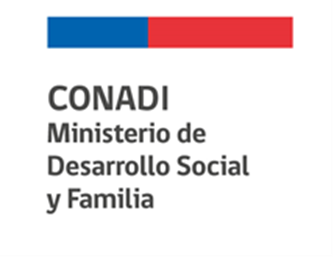 FORMULARIO DE POSTULACIÓN“EQUIPAMIENTO BÁSICO Y HABITABILIDAD DE PREDIOS ADQUIRIDOS Y/O TRANSFERIDOS REGION DE LOS LAGOS, 2020”PROYECTOS INDIVIDUALES                 (Llenar solo por CONADI).CARATULADO DEL PROYECTO1.  INDIVIDUALIZACIÓN DEL POSTULANTE	2. LOCALIZACION (Se refiere a la ubicación del Predio Adquirido)Sobre Información de Referencia puede indicar, por ejemplo: Del cruce Pichi Damas, 2 km al interior y del primer cruce a mano derecha 3 km más. Fuera del predio hay una tranca de madera de color negro, o en su lugar las coordenadas de su ubicación.3. INFORMACIÓN DE CONTACTO4. INFORMACIÓN DEL PREDIO 5.  RESUMEN BENEFICIARIOSRELACIÓN DEL FORMULADOR CON EL POSTULANTE: __________________________________________________
(Si el formulador es el mismo postulante no llenar información del formulador)NOTA: RECORDAR QUE EL FORMULARIO DEBE PRESENTARSE COMPLETO, DE LO CONTRARIO SERA DECLARADO “INADMISIBLE”.ANTECEDENTES DEL PREDIO3. ANTECEDENTES PRODUCTIVOS ANTECEDENTES DEL PROYECTO: NOMBRE DEL PROYECTO __________________________________________________________________________________________________IV.	PRESUPUESTO (CUADRO DE COSTOS)VI. ANEXOSANEXO 1.	BENEFICIARIOS DEL PROYECTOANEXO 2. DECLARACION JURADA SIMPLECONOCE Y ACEPTA LAS BASES DE CONCURSOCONCURSO PÚBLICO: “EQUIPAMIENTO BÁSICO Y HABITABILIDAD DE PREDIOS ADQUIRIDOS Y/O TRANSFERIDOS REGION DE LOS LAGOS, 2020”Yo …………………………………………………………………................., cédula nacional de identidad Nº………………..........., (profesión u oficio)…………………......................., domiciliado (a) en …………………………………………, comuna de …………………………...................., bajo la fe de juramento declaro: Declaro conocer y aceptar:Las bases reglamentarias del CONCURSO PÚBLICO: EQUIPAMIENTO BÁSICO Y HABITABILIDAD DE PREDIOS ADQUIRIDOS Y/O TRANSFERIDOS REGION DE LOS LAGOS, AÑO 2020.y el cronograma de ejecución con sus plazos establecidos.Declaro que vivo SI__________ NO__________ en mi predio adquirido.No tener situaciones pendientes de ningún tipo en concursos ejecutados por la CONADI.No haber sido beneficiado con el Concurso Público Equipamiento Básico para Predios Adquiridos y/o Transferidos, el año 2019.Comprometo: Que, de solicitar mediante este proyecto, obras de construcción de cercos o edificaciones, la zona donde se emplazarán las obras, estarán limpias de arbustos, matorrales o árboles, previo a que la CONADI inicie la ejecución de los proyectos adjudicados mediante este Concurso, de manera tal que no afecte el cronograma de ejecución del Concurso.Hago la siguiente declaración para ser presentado al CONCURSO PÚBLICO: EQUIPAMIENTO BÁSICO Y HABITABILIDAD DE PREDIOS ADQUIRIDOS Y/O TRANSFERIDOS REGION DE LOS LAGOS, 2020, de la CONADI. ____________________________________________FIRMAEn ........................................... a ……. de ……………………del año 2020.NOTA: Si durante el proceso de postulación, evaluación, selección, adjudicación y/o ejecución del presente subsidio, se detectara que el postulante, en cualquiera de sus modalidades individual o comunitario, ha proporcionado información falsa o errónea, ya sea en los formularios de postulación o en otro documento y que se mencionan en estas bases, quedará automáticamente excluido del concurso, sin derecho a reclamo ulterior.ANEXO 3.DECLARACION JURADA SIMPLECOMPROMISO DE APORTE PROPIOCONCURSO PÚBLICO: EQUIPAMIENTO BÁSICO Y HABITABILIDAD DE PREDIOS ADQUIRIDOS Y/O TRANSFERIDOS REGION DE LOS LAGOS, 2020.Yo …………………………………………………………………................., cédula nacional de identidad Nº………………..........., (profesión u oficio)…………………......................., domiciliado (a) en …………………………………………, comuna de …………………………...................., bajo la fe de juramento: Declaro que: Asimismo, a través de la presente, vengo en manifestar mi compromiso, para realizar el siguiente aporte al proyecto:DETALLE DE LAS ESPECIES A APORTAR (Por ejemplo: estacas, clavos, alambre, malla, grampas, etc.)Los aportes comprometidos se harán en conformidad a la programación del proyecto postulado en el CONCURSO PÚBLICO: EQUIPAMIENTO BÁSICO Y HABITABILIDAD DE PREDIOS ADQUIRIDOS Y/O TRANSFERIDOS REGION DE LOS LAGOS, 2020._______________________________FIRMAEn...........................................a……. de……………………del año 2020.Nº INGRESONOMBRE COMPLETONOMBRE COMPLETORUTRUTNº CERTIFICADO DE CALIDAD INDIGENANº CERTIFICADO DE CALIDAD INDIGENANº CERTIFICADO DE CALIDAD INDIGENAFECHA DE NACIMIENTOFECHA DE NACIMIENTOFECHA DE NACIMIENTOFECHA DE NACIMIENTOESTADO CIVILSOLTERO (A)SOLTERO (A)CASADO (A)CASADO (A)VIUDO (A)VIUDO (A)ESTADO CIVILUNION CIVILUNION CIVILCONVIVIENTECONVIVIENTEDIVORCIADO(A)DIVORCIADO(A)SECTORCOMUNAPROVINCIAINFORMACIÓN DE REFERENCIA PARA ACCEDER AL PREDIOINFORMACIÓN DE REFERENCIA PARA ACCEDER AL PREDIOTELÉFONO CELULARTELÉFONO DE RECADOSRADIO PARA PUBLICAR AVISOSTITULAR BENEFICIARIO DEL PREDIO ADQUIRIDOTITULAR BENEFICIARIO DEL PREDIO ADQUIRIDOTITULAR BENEFICIARIO DEL PREDIO ADQUIRIDOTITULAR BENEFICIARIO DEL PREDIO ADQUIRIDOAÑO DE INSCRIPCIÓN DEL PREDIOAÑO DE INSCRIPCIÓN DEL PREDIOCONSERVADOR DE BS. RAICESCONSERVADOR DE BS. RAICESCONSERVADOR DE BS. RAICESCONSERVADOR DE BS. RAICESROLROLNº DE HAS ADQUIRIDASNº DE HAS ADQUIRIDASNº DE HAS ADQUIRIDASNº DE HAS ADQUIRIDASADQUIRIDO EN COMUNIDAD O PARTE DE COMUNIDADADQUIRIDO EN COMUNIDAD O PARTE DE COMUNIDADSINODOC. QUE ACREDITA LA SUBDIVISIÓN DEL PREDIO (Sólo si fue adquirido en co- propiedad o en forma comunitaria)DOC. QUE ACREDITA LA SUBDIVISIÓN DEL PREDIO (Sólo si fue adquirido en co- propiedad o en forma comunitaria)DOC. QUE ACREDITA LA SUBDIVISIÓN DEL PREDIO (Sólo si fue adquirido en co- propiedad o en forma comunitaria)ACTAADQUIRIDO EN COMUNIDAD O PARTE DE COMUNIDADADQUIRIDO EN COMUNIDAD O PARTE DE COMUNIDADSINODOC. QUE ACREDITA LA SUBDIVISIÓN DEL PREDIO (Sólo si fue adquirido en co- propiedad o en forma comunitaria)DOC. QUE ACREDITA LA SUBDIVISIÓN DEL PREDIO (Sólo si fue adquirido en co- propiedad o en forma comunitaria)DOC. QUE ACREDITA LA SUBDIVISIÓN DEL PREDIO (Sólo si fue adquirido en co- propiedad o en forma comunitaria)PLANOADQUIRIDO EN COMUNIDAD O PARTE DE COMUNIDADADQUIRIDO EN COMUNIDAD O PARTE DE COMUNIDADSINODOC. QUE ACREDITA LA SUBDIVISIÓN DEL PREDIO (Sólo si fue adquirido en co- propiedad o en forma comunitaria)DOC. QUE ACREDITA LA SUBDIVISIÓN DEL PREDIO (Sólo si fue adquirido en co- propiedad o en forma comunitaria)DOC. QUE ACREDITA LA SUBDIVISIÓN DEL PREDIO (Sólo si fue adquirido en co- propiedad o en forma comunitaria)NINGUNOTIPO DE APLICABILIDAD ART. 20 LETRA A)ART. 20 LETRA A)ART. 20 LETRA A)ART. 20 LETRA A)ART. 20 LETRA A)ART. 20 LETRA B)TRANSFERENCIA PREDIO FISCALTRANSFERENCIA PREDIO FISCALTRANSFERENCIA PREDIO FISCALNº DE FAMILIAS BENEFICIADASNº DE PERSONAS BENEFICIADASFIRMA DEL POSTULANTE(obligatoria)NOMBRE Y FIRMA DEL FORMULADORVIVE EN EL PREDIOVIVE EN EL PREDIOVIVE EN EL PREDIOSINONONONOPRODUCE EN EL PREDIOPRODUCE EN EL PREDIOPRODUCE EN EL PREDIOPRODUCE EN EL PREDIOPRODUCE EN EL PREDIOPRODUCE EN EL PREDIOPRODUCE EN EL PREDIOPRODUCE EN EL PREDIOPRODUCE EN EL PREDIOPRODUCE EN EL PREDIOPRODUCE EN EL PREDIOPRODUCE EN EL PREDIOPRODUCE EN EL PREDIOPRODUCE EN EL PREDIOPRODUCE EN EL PREDIOPRODUCE EN EL PREDIOPRODUCE EN EL PREDIOPRODUCE EN EL PREDIOPRODUCE EN EL PREDIOPRODUCE EN EL PREDIOSISISISINONOTIENE ASESORIA TÉCNICATIENE ASESORIA TÉCNICATIENE ASESORIA TÉCNICASINONONONO¿CUÁL? (Indicar Prodesal, PDTI, otro)¿CUÁL? (Indicar Prodesal, PDTI, otro)¿CUÁL? (Indicar Prodesal, PDTI, otro)¿CUÁL? (Indicar Prodesal, PDTI, otro)¿CUÁL? (Indicar Prodesal, PDTI, otro)¿CUÁL? (Indicar Prodesal, PDTI, otro)¿CUÁL? (Indicar Prodesal, PDTI, otro)¿CUÁL? (Indicar Prodesal, PDTI, otro)¿CUÁL? (Indicar Prodesal, PDTI, otro)¿CUÁL? (Indicar Prodesal, PDTI, otro)¿CUÁL? (Indicar Prodesal, PDTI, otro)¿CUÁL? (Indicar Prodesal, PDTI, otro)¿CUÁL? (Indicar Prodesal, PDTI, otro)¿CUÁL? (Indicar Prodesal, PDTI, otro)¿CUÁL? (Indicar Prodesal, PDTI, otro)¿CUÁL? (Indicar Prodesal, PDTI, otro)¿CUÁL? (Indicar Prodesal, PDTI, otro)¿CUÁL? (Indicar Prodesal, PDTI, otro)¿CUÁL? (Indicar Prodesal, PDTI, otro)¿CUÁL? (Indicar Prodesal, PDTI, otro)CUENTA CON AGUA CUENTA CON AGUA CUENTA CON AGUA SINONONONOFUENTE DE AGUA (Indicar si la obtiene de pozo, vertiente, rio, estero, APR, otro)FUENTE DE AGUA (Indicar si la obtiene de pozo, vertiente, rio, estero, APR, otro)FUENTE DE AGUA (Indicar si la obtiene de pozo, vertiente, rio, estero, APR, otro)FUENTE DE AGUA (Indicar si la obtiene de pozo, vertiente, rio, estero, APR, otro)FUENTE DE AGUA (Indicar si la obtiene de pozo, vertiente, rio, estero, APR, otro)FUENTE DE AGUA (Indicar si la obtiene de pozo, vertiente, rio, estero, APR, otro)FUENTE DE AGUA (Indicar si la obtiene de pozo, vertiente, rio, estero, APR, otro)FUENTE DE AGUA (Indicar si la obtiene de pozo, vertiente, rio, estero, APR, otro)FUENTE DE AGUA (Indicar si la obtiene de pozo, vertiente, rio, estero, APR, otro)FUENTE DE AGUA (Indicar si la obtiene de pozo, vertiente, rio, estero, APR, otro)FUENTE DE AGUA (Indicar si la obtiene de pozo, vertiente, rio, estero, APR, otro)FUENTE DE AGUA (Indicar si la obtiene de pozo, vertiente, rio, estero, APR, otro)FUENTE DE AGUA (Indicar si la obtiene de pozo, vertiente, rio, estero, APR, otro)FUENTE DE AGUA (Indicar si la obtiene de pozo, vertiente, rio, estero, APR, otro)FUENTE DE AGUA (Indicar si la obtiene de pozo, vertiente, rio, estero, APR, otro)FUENTE DE AGUA (Indicar si la obtiene de pozo, vertiente, rio, estero, APR, otro)FUENTE DE AGUA (Indicar si la obtiene de pozo, vertiente, rio, estero, APR, otro)FUENTE DE AGUA (Indicar si la obtiene de pozo, vertiente, rio, estero, APR, otro)FUENTE DE AGUA (Indicar si la obtiene de pozo, vertiente, rio, estero, APR, otro)FUENTE DE AGUA (Indicar si la obtiene de pozo, vertiente, rio, estero, APR, otro)POSEE AGUA TODO EL AÑOPOSEE AGUA TODO EL AÑOPOSEE AGUA TODO EL AÑOSINONONONOPERIODO DE SEQUÍA (Indicar meses)PERIODO DE SEQUÍA (Indicar meses)PERIODO DE SEQUÍA (Indicar meses)PERIODO DE SEQUÍA (Indicar meses)PERIODO DE SEQUÍA (Indicar meses)PERIODO DE SEQUÍA (Indicar meses)PERIODO DE SEQUÍA (Indicar meses)PERIODO DE SEQUÍA (Indicar meses)PERIODO DE SEQUÍA (Indicar meses)PERIODO DE SEQUÍA (Indicar meses)PERIODO DE SEQUÍA (Indicar meses)PERIODO DE SEQUÍA (Indicar meses)PERIODO DE SEQUÍA (Indicar meses)PERIODO DE SEQUÍA (Indicar meses)PERIODO DE SEQUÍA (Indicar meses)PERIODO DE SEQUÍA (Indicar meses)PERIODO DE SEQUÍA (Indicar meses)PERIODO DE SEQUÍA (Indicar meses)PERIODO DE SEQUÍA (Indicar meses)PERIODO DE SEQUÍA (Indicar meses)ESTADO/SUPERFICIESUP. TOTAL SUP. TOTAL SUP. TOTAL SUP. LIMPIASUP. LIMPIASUP. LIMPIASUP. LIMPIASUP. LIMPIASUP. LIMPIASUP. LIMPIASUP. LIMPIASUP. LIMPIASUP. LIMPIASUP. LIMPIASUP. LIMPIASUP. NO CULTIVABLE SUP. NO CULTIVABLE SUP. NO CULTIVABLE SUP. NO CULTIVABLE SUP. NO CULTIVABLE SUP. NO CULTIVABLE SUP. NO CULTIVABLE SUP. NO CULTIVABLE SUP. NO CULTIVABLE SUP. NO CULTIVABLE SUP. NO CULTIVABLE SUP. NO CULTIVABLE SUP. NO CULTIVABLE SUP. NO CULTIVABLE USOS DE SUELO (De acuerdo al uso que Ud. le da)USOS DE SUELO (De acuerdo al uso que Ud. le da)USOS DE SUELO (De acuerdo al uso que Ud. le da)USOS DE SUELO (De acuerdo al uso que Ud. le da)AGRICOLAAGRICOLAAGRICOLAAGRICOLAAGRICOLAAGRICOLAAGRICOLAGANADEROGANADEROGANADEROGANADEROGANADEROGANADEROGANADEROGANADEROGANADEROFORESTALFORESTALFORESTALFORESTALFORESTALFORESTALFORESTALFORESTALFORESTALPOSEE PLAN DE MANEJO FORESTAL (adjuntar fotocopia). POSEE PLAN DE MANEJO FORESTAL (adjuntar fotocopia). POSEE PLAN DE MANEJO FORESTAL (adjuntar fotocopia). POSEE PLAN DE MANEJO FORESTAL (adjuntar fotocopia). SISISISISISISINONONONONONONONONONº RES.Nº RES.Nº RES.EL PREDIO TIENE ACCESO A CAMINO PUBLICO O VECINALEL PREDIO TIENE ACCESO A CAMINO PUBLICO O VECINALEL PREDIO TIENE ACCESO A CAMINO PUBLICO O VECINALEL PREDIO TIENE ACCESO A CAMINO PUBLICO O VECINALEL PREDIO TIENE ACCESO A CAMINO PUBLICO O VECINALEL PREDIO TIENE ACCESO A CAMINO PUBLICO O VECINALEL PREDIO TIENE ACCESO A CAMINO PUBLICO O VECINALEL PREDIO TIENE ACCESO A CAMINO PUBLICO O VECINALEL PREDIO TIENE ACCESO A CAMINO PUBLICO O VECINALSISISISISINONONO¿CUÁL?¿CUÁL?¿CUÁL?¿CUÁL?¿CUÁL?TIPO DE INFRAESTRUCTURA QUE POSEE EN EL PREDIOTIPO DE INFRAESTRUCTURA QUE POSEE EN EL PREDIOTIPO DE INFRAESTRUCTURA QUE POSEE EN EL PREDIOTIPO DE INFRAESTRUCTURA QUE POSEE EN EL PREDIOTIPO DE INFRAESTRUCTURA QUE POSEE EN EL PREDIOTIPO DE INFRAESTRUCTURA QUE POSEE EN EL PREDIOTIPO DE INFRAESTRUCTURA QUE POSEE EN EL PREDIOTIPO DE INFRAESTRUCTURA QUE POSEE EN EL PREDIOTIPO DE INFRAESTRUCTURA QUE POSEE EN EL PREDIOTIPO DE INFRAESTRUCTURA QUE POSEE EN EL PREDIOTIPO DE INFRAESTRUCTURA QUE POSEE EN EL PREDIOTIPO DE INFRAESTRUCTURA QUE POSEE EN EL PREDIOTIPO DE INFRAESTRUCTURA QUE POSEE EN EL PREDIOTIPO DE INFRAESTRUCTURA QUE POSEE EN EL PREDIOTIPO DE INFRAESTRUCTURA QUE POSEE EN EL PREDIOTIPO DE INFRAESTRUCTURA QUE POSEE EN EL PREDIOTIPO DE INFRAESTRUCTURA QUE POSEE EN EL PREDIOTIPO DE INFRAESTRUCTURA QUE POSEE EN EL PREDIOTIPO DE INFRAESTRUCTURA QUE POSEE EN EL PREDIOTIPO DE INFRAESTRUCTURA QUE POSEE EN EL PREDIOTIPO DE INFRAESTRUCTURA QUE POSEE EN EL PREDIOTIPO DE INFRAESTRUCTURA QUE POSEE EN EL PREDIOTIPO DE INFRAESTRUCTURA QUE POSEE EN EL PREDIOTIPO DE INFRAESTRUCTURA QUE POSEE EN EL PREDIOTIPO DE INFRAESTRUCTURA QUE POSEE EN EL PREDIOTIPO DE INFRAESTRUCTURA QUE POSEE EN EL PREDIOTIPO DE INFRAESTRUCTURA QUE POSEE EN EL PREDIOTIPO DE INFRAESTRUCTURA QUE POSEE EN EL PREDIOTIPO DE INFRAESTRUCTURA QUE POSEE EN EL PREDIOTIPO DE INFRAESTRUCTURA QUE POSEE EN EL PREDIOTIPO DE INFRAESTRUCTURA QUE POSEE EN EL PREDIOTIPO DE INFRAESTRUCTURA QUE POSEE EN EL PREDIOTIPO DE INFRAESTRUCTURA QUE POSEE EN EL PREDIOTIPO DE INFRAESTRUCTURA QUE POSEE EN EL PREDIOTIPO DE INFRAESTRUCTURA QUE POSEE EN EL PREDIOTIPO DE INFRAESTRUCTURA QUE POSEE EN EL PREDIOTIPO DE INFRAESTRUCTURA QUE POSEE EN EL PREDIOTIPO DE INFRAESTRUCTURA QUE POSEE EN EL PREDIOTIPO DE INFRAESTRUCTURA QUE POSEE EN EL PREDIOTIPO DE INFRAESTRUCTURA QUE POSEE EN EL PREDIOTIPO DE INFRAESTRUCTURA QUE POSEE EN EL PREDIOTIPO DE INFRAESTRUCTURA QUE POSEE EN EL PREDIOTIPO DE INFRAESTRUCTURA QUE POSEE EN EL PREDIODORMIDERODORMIDEROCANT.CANT.SUP. M2SUP. M2SUP. M2SUP. M2SUP. M2SUP. M2SUP. M2SUP. M2ESTADOESTADOESTADOESTADOBUENOBUENOBUENOBUENOBUENOREGULAR REGULAR REGULAR REGULAR MALOMALOMALOMALOGALPÓN MULTIUSOGALPÓN MULTIUSOCANT.CANT.SUP. M2SUP. M2SUP. M2SUP. M2SUP. M2SUP. M2SUP. M2SUP. M2ESTADOESTADOESTADOESTADOBUENOBUENOBUENOBUENOBUENOREGULARREGULARREGULARREGULARMALOMALOMALOMALOBODEGABODEGACANT.CANT.SUP. M2SUP. M2SUP. M2SUP. M2SUP. M2SUP. M2SUP. M2SUP. M2ESTADOESTADOESTADOESTADOBUENOBUENOBUENOBUENOBUENOREGULARREGULARREGULARREGULARMALOMALOMALOMALOINVERNADEROINVERNADEROCANT.CANT.SUP. M2SUP. M2SUP. M2SUP. M2SUP. M2SUP. M2SUP. M2SUP. M2ESTADOESTADOESTADOESTADOBUENOBUENOBUENOBUENOBUENOREGULARREGULARREGULARREGULARMALOMALOMALOMALOCORRALCORRALCANT.CANT.SUP. M2SUP. M2SUP. M2SUP. M2SUP. M2SUP. M2SUP. M2SUP. M2ESTADOESTADOESTADOESTADOBUENOBUENOBUENOBUENOBUENOREGULARREGULARREGULARREGULARMALOMALOMALOMALOSECADOR DE LEÑASECADOR DE LEÑACANT.CANT.SUP. M2SUP. M2SUP. M2SUP. M2SUP. M2SUP. M2SUP. M2SUP. M2ESTADOESTADOESTADOESTADOBUENOBUENOBUENOBUENOBUENOREGULARREGULARREGULARREGULARMALOMALOMALOMALOTALLERTALLERCANT.CANT.SUP. M2SUP. M2SUP. M2SUP. M2SUP. M2SUP. M2SUP. M2SUP. M2ESTADOESTADOESTADOESTADOBUENOBUENOBUENOBUENOBUENOREGULARREGULARREGULARREGULARMALOMALOMALOMALOMANGASMANGASCANT.CANT.MTS.LIN.MTS.LIN.MTS.LIN.MTS.LIN.MTS.LIN.MTS.LIN.MTS.LIN.MTS.LIN.ESTADOESTADOESTADOESTADOBUENOBUENOBUENOBUENOBUENOREGULARREGULARREGULARREGULARMALOMALOMALOMALONO POSEE INFRAESTRUCTURANO POSEE INFRAESTRUCTURATIPO DE CERCOS TIPO DE CERCOS TIPO DE CERCOS TIPO DE CERCOS TIPO DE CERCOS TIPO DE CERCOS TIPO DE CERCOS TIPO DE CERCOS TIPO DE CERCOS TIPO DE CERCOS TIPO DE CERCOS TIPO DE CERCOS TIPO DE CERCOS TIPO DE CERCOS TIPO DE CERCOS TIPO DE CERCOS TIPO DE CERCOS TIPO DE CERCOS TIPO DE CERCOS TIPO DE CERCOS TIPO DE CERCOS TIPO DE CERCOS TIPO DE CERCOS TIPO DE CERCOS TIPO DE CERCOS TIPO DE CERCOS TIPO DE CERCOS TIPO DE CERCOS TIPO DE CERCOS TIPO DE CERCOS TIPO DE CERCOS TIPO DE CERCOS TIPO DE CERCOS TIPO DE CERCOS TIPO DE CERCOS TIPO DE CERCOS TIPO DE CERCOS TIPO DE CERCOS TIPO DE CERCOS TIPO DE CERCOS TIPO DE CERCOS TIPO DE CERCOS TIPO DE CERCOS CERCO DE DESLINDECERCO DE DESLINDEMTS. LIN. APROX.MTS. LIN. APROX.MTS. LIN. APROX.MTS. LIN. APROX.MTS. LIN. APROX.MTS. LIN. APROX.ESTADOESTADOESTADOESTADOESTADOESTADOBUENOBUENOBUENOBUENOBUENOREGULARREGULARREGULARREGULARREGULARMALOMALOMALOMALOMALOCERCO DE HUERTOS/CHACRASCERCO DE HUERTOS/CHACRASNº DE CIERROSNº DE CIERROSNº DE CIERROSNº DE CIERROSNº DE CIERROSNº DE CIERROSESTADOESTADOESTADOESTADOESTADOESTADOBUENOBUENOBUENOBUENOBUENOREGULARREGULARREGULARREGULARREGULARMALOMALOMALOMALOMALOCERCO DE POTREROS (PASTOREO)CERCO DE POTREROS (PASTOREO)Nº DE CIERROSNº DE CIERROSNº DE CIERROSNº DE CIERROSNº DE CIERROSNº DE CIERROSESTADOESTADOESTADOESTADOESTADOESTADOBUENOBUENOBUENOBUENOBUENOREGULARREGULARREGULARREGULARREGULARMALOMALOMALOMALOMALOOBSERVACIÓN (Optativo)OBSERVACIÓN (Optativo)HA SIDO BENEFICIADO POR ESTE PROGRAMA ANTESHA SIDO BENEFICIADO POR ESTE PROGRAMA ANTESHA SIDO BENEFICIADO POR ESTE PROGRAMA ANTESHA SIDO BENEFICIADO POR ESTE PROGRAMA ANTESHA SIDO BENEFICIADO POR ESTE PROGRAMA ANTESHA SIDO BENEFICIADO POR ESTE PROGRAMA ANTESHA SIDO BENEFICIADO POR ESTE PROGRAMA ANTESHA SIDO BENEFICIADO POR ESTE PROGRAMA ANTESHA SIDO BENEFICIADO POR ESTE PROGRAMA ANTESHA SIDO BENEFICIADO POR ESTE PROGRAMA ANTESHA SIDO BENEFICIADO POR ESTE PROGRAMA ANTESHA SIDO BENEFICIADO POR ESTE PROGRAMA ANTESHA SIDO BENEFICIADO POR ESTE PROGRAMA ANTESHA SIDO BENEFICIADO POR ESTE PROGRAMA ANTESSISINONONOAÑO QUE POSTULÓAÑO QUE POSTULÓAÑO QUE POSTULÓAÑO QUE POSTULÓAÑO QUE POSTULÓAÑO QUE POSTULÓQUE INVERSIÓN RECIBIÓ ANTES CON ESTE PROGRAMAQUE INVERSIÓN RECIBIÓ ANTES CON ESTE PROGRAMAQUE INVERSIÓN RECIBIÓ ANTES CON ESTE PROGRAMAQUE INVERSIÓN RECIBIÓ ANTES CON ESTE PROGRAMAQUE INVERSIÓN RECIBIÓ ANTES CON ESTE PROGRAMAQUE INVERSIÓN RECIBIÓ ANTES CON ESTE PROGRAMAQUE INVERSIÓN RECIBIÓ ANTES CON ESTE PROGRAMAQUE INVERSIÓN RECIBIÓ ANTES CON ESTE PROGRAMAQUE INVERSIÓN RECIBIÓ ANTES CON ESTE PROGRAMAQUE INVERSIÓN RECIBIÓ ANTES CON ESTE PROGRAMAQUE INVERSIÓN RECIBIÓ ANTES CON ESTE PROGRAMAQUE INVERSIÓN RECIBIÓ ANTES CON ESTE PROGRAMAQUE INVERSIÓN RECIBIÓ ANTES CON ESTE PROGRAMAQUE INVERSIÓN RECIBIÓ ANTES CON ESTE PROGRAMAQUE INVERSIÓN RECIBIÓ ANTES CON ESTE PROGRAMAQUE INVERSIÓN RECIBIÓ ANTES CON ESTE PROGRAMACULTIVOS QUE DESARROLLA EN EL PREDIOCULTIVOS QUE DESARROLLA EN EL PREDIOCULTIVOS QUE DESARROLLA EN EL PREDIOCULTIVOS QUE DESARROLLA EN EL PREDIOCULTIVOS QUE DESARROLLA EN EL PREDIOCULTIVOS QUE DESARROLLA EN EL PREDIOCULTIVOS QUE DESARROLLA EN EL PREDIOCULTIVOS QUE DESARROLLA EN EL PREDIOCULTIVOS QUE DESARROLLA EN EL PREDIOCULTIVOS QUE DESARROLLA EN EL PREDIOCULTIVOS QUE DESARROLLA EN EL PREDIOCULTIVOS QUE DESARROLLA EN EL PREDIOCULTIVOS QUE DESARROLLA EN EL PREDIOCULTIVOS QUE DESARROLLA EN EL PREDIOCULTIVOS QUE DESARROLLA EN EL PREDIOCULTIVOS QUE DESARROLLA EN EL PREDIOCULTIVOS QUE DESARROLLA EN EL PREDIOCULTIVOS QUE DESARROLLA EN EL PREDIOCULTIVOS QUE DESARROLLA EN EL PREDIOCULTIVOS QUE DESARROLLA EN EL PREDIOCULTIVOS QUE DESARROLLA EN EL PREDIOCULTIVOS QUE DESARROLLA EN EL PREDIOCULTIVOS QUE DESARROLLA EN EL PREDIOCULTIVOS QUE DESARROLLA EN EL PREDIOCULTIVOS QUE DESARROLLA EN EL PREDIOCULTIVOS QUE DESARROLLA EN EL PREDIOCULTIVOS QUE DESARROLLA EN EL PREDIOCULTIVOS QUE DESARROLLA EN EL PREDIOCULTIVOS QUE DESARROLLA EN EL PREDIOCULTIVOS QUE DESARROLLA EN EL PREDIOCULTIVOS QUE DESARROLLA EN EL PREDIOCULTIVOS QUE DESARROLLA EN EL PREDIOCULTIVOS QUE DESARROLLA EN EL PREDIOCHACRACHACRACHACRACHACRAMTS 2MTS 2MTS 2MTS 2ESPECIES PRINCIPALES (Papas, arvejas)ESPECIES PRINCIPALES (Papas, arvejas)ESPECIES PRINCIPALES (Papas, arvejas)ESPECIES PRINCIPALES (Papas, arvejas)ESPECIES PRINCIPALES (Papas, arvejas)ESPECIES PRINCIPALES (Papas, arvejas)ESPECIES PRINCIPALES (Papas, arvejas)ESPECIES PRINCIPALES (Papas, arvejas)HUERTOHUERTOHUERTOHUERTOMTS 2MTS 2MTS 2MTS 2ESPECIES PRINCIPALES(Zanahoria, Porotos)ESPECIES PRINCIPALES(Zanahoria, Porotos)ESPECIES PRINCIPALES(Zanahoria, Porotos)ESPECIES PRINCIPALES(Zanahoria, Porotos)ESPECIES PRINCIPALES(Zanahoria, Porotos)ESPECIES PRINCIPALES(Zanahoria, Porotos)ESPECIES PRINCIPALES(Zanahoria, Porotos)ESPECIES PRINCIPALES(Zanahoria, Porotos)BAJO PLÁSTICOBAJO PLÁSTICOBAJO PLÁSTICOBAJO PLÁSTICOMTS 2MTS 2MTS 2MTS 2ESPECIES PRINCIPALES (Lechuga, Cilantro)ESPECIES PRINCIPALES (Lechuga, Cilantro)ESPECIES PRINCIPALES (Lechuga, Cilantro)ESPECIES PRINCIPALES (Lechuga, Cilantro)ESPECIES PRINCIPALES (Lechuga, Cilantro)ESPECIES PRINCIPALES (Lechuga, Cilantro)ESPECIES PRINCIPALES (Lechuga, Cilantro)ESPECIES PRINCIPALES (Lechuga, Cilantro)FORRAJE SUPLEMENTARIOFORRAJE SUPLEMENTARIOFORRAJE SUPLEMENTARIOFORRAJE SUPLEMENTARIOMTS 2MTS 2MTS 2MTS 2ESPECIES PRINCIPALES(Avena, Ballica)ESPECIES PRINCIPALES(Avena, Ballica)ESPECIES PRINCIPALES(Avena, Ballica)ESPECIES PRINCIPALES(Avena, Ballica)ESPECIES PRINCIPALES(Avena, Ballica)ESPECIES PRINCIPALES(Avena, Ballica)ESPECIES PRINCIPALES(Avena, Ballica)ESPECIES PRINCIPALES(Avena, Ballica)SISTEMA DE RIEGO TECNIFICADOSISTEMA DE RIEGO TECNIFICADOSISTEMA DE RIEGO TECNIFICADOSISTEMA DE RIEGO TECNIFICADOSISTEMA DE RIEGO TECNIFICADOSISTEMA DE RIEGO TECNIFICADOSISTEMA DE RIEGO TECNIFICADOSISTEMA DE RIEGO TECNIFICADOSISTEMA DE RIEGO TECNIFICADOSISTEMA DE RIEGO TECNIFICADOSISTEMA DE RIEGO TECNIFICADOSISTEMA DE RIEGO TECNIFICADOSISTEMA DE RIEGO TECNIFICADOSISTEMA DE RIEGO TECNIFICADOSISTEMA DE RIEGO TECNIFICADOSISTEMA DE RIEGO TECNIFICADOSISTEMA DE RIEGO TECNIFICADOSISTEMA DE RIEGO TECNIFICADOSISTEMA DE RIEGO TECNIFICADOSISTEMA DE RIEGO TECNIFICADOSISTEMA DE RIEGO TECNIFICADOSISTEMA DE RIEGO TECNIFICADOSISTEMA DE RIEGO TECNIFICADOSISTEMA DE RIEGO TECNIFICADOSISTEMA DE RIEGO TECNIFICADOSISTEMA DE RIEGO TECNIFICADOSISTEMA DE RIEGO TECNIFICADOSISTEMA DE RIEGO TECNIFICADOSISTEMA DE RIEGO TECNIFICADOSISTEMA DE RIEGO TECNIFICADOSISTEMA DE RIEGO TECNIFICADOSISTEMA DE RIEGO TECNIFICADOSISTEMA DE RIEGO TECNIFICADONO TIENEPOR ASPERSIÓNPOR ASPERSIÓNPOR ASPERSIÓNPOR ASPERSIÓNPOR ASPERSIÓNPOR GOTEOPOR GOTEOPOR GOTEOPOR GOTEOPOR GOTEOPOR GOTEOPOR SURCOSPOR SURCOSPOR SURCOSPOR SURCOSPOR SURCOSOTRO ¿CUÁL?OTRO ¿CUÁL?OTRO ¿CUÁL?PRODUCCIÓN ANIMAL:  PARA CONSUMO O VENTA (Indicar la cantidad)PRODUCCIÓN ANIMAL:  PARA CONSUMO O VENTA (Indicar la cantidad)PRODUCCIÓN ANIMAL:  PARA CONSUMO O VENTA (Indicar la cantidad)PRODUCCIÓN ANIMAL:  PARA CONSUMO O VENTA (Indicar la cantidad)PRODUCCIÓN ANIMAL:  PARA CONSUMO O VENTA (Indicar la cantidad)PRODUCCIÓN ANIMAL:  PARA CONSUMO O VENTA (Indicar la cantidad)PRODUCCIÓN ANIMAL:  PARA CONSUMO O VENTA (Indicar la cantidad)PRODUCCIÓN ANIMAL:  PARA CONSUMO O VENTA (Indicar la cantidad)PRODUCCIÓN ANIMAL:  PARA CONSUMO O VENTA (Indicar la cantidad)PRODUCCIÓN ANIMAL:  PARA CONSUMO O VENTA (Indicar la cantidad)PRODUCCIÓN ANIMAL:  PARA CONSUMO O VENTA (Indicar la cantidad)PRODUCCIÓN ANIMAL:  PARA CONSUMO O VENTA (Indicar la cantidad)PRODUCCIÓN ANIMAL:  PARA CONSUMO O VENTA (Indicar la cantidad)PRODUCCIÓN ANIMAL:  PARA CONSUMO O VENTA (Indicar la cantidad)PRODUCCIÓN ANIMAL:  PARA CONSUMO O VENTA (Indicar la cantidad)PRODUCCIÓN ANIMAL:  PARA CONSUMO O VENTA (Indicar la cantidad)PRODUCCIÓN ANIMAL:  PARA CONSUMO O VENTA (Indicar la cantidad)PRODUCCIÓN ANIMAL:  PARA CONSUMO O VENTA (Indicar la cantidad)PRODUCCIÓN ANIMAL:  PARA CONSUMO O VENTA (Indicar la cantidad)PRODUCCIÓN ANIMAL:  PARA CONSUMO O VENTA (Indicar la cantidad)PRODUCCIÓN ANIMAL:  PARA CONSUMO O VENTA (Indicar la cantidad)PRODUCCIÓN ANIMAL:  PARA CONSUMO O VENTA (Indicar la cantidad)PRODUCCIÓN ANIMAL:  PARA CONSUMO O VENTA (Indicar la cantidad)PRODUCCIÓN ANIMAL:  PARA CONSUMO O VENTA (Indicar la cantidad)PRODUCCIÓN ANIMAL:  PARA CONSUMO O VENTA (Indicar la cantidad)PRODUCCIÓN ANIMAL:  PARA CONSUMO O VENTA (Indicar la cantidad)PRODUCCIÓN ANIMAL:  PARA CONSUMO O VENTA (Indicar la cantidad)PRODUCCIÓN ANIMAL:  PARA CONSUMO O VENTA (Indicar la cantidad)PRODUCCIÓN ANIMAL:  PARA CONSUMO O VENTA (Indicar la cantidad)PRODUCCIÓN ANIMAL:  PARA CONSUMO O VENTA (Indicar la cantidad)PRODUCCIÓN ANIMAL:  PARA CONSUMO O VENTA (Indicar la cantidad)PRODUCCIÓN ANIMAL:  PARA CONSUMO O VENTA (Indicar la cantidad)PRODUCCIÓN ANIMAL:  PARA CONSUMO O VENTA (Indicar la cantidad)OVINOSOVINOSOVINOSVACUNOSVACUNOSVACUNOSVACUNOSVACUNOSVACUNOSVACUNOSCERDOSCERDOSCERDOSCHIVOSCHIVOSCHIVOSGALLINAS/POLLOSGALLINAS/POLLOSGALLINAS/POLLOSGALLINAS/POLLOSGALLINAS/POLLOSGALLINAS/POLLOSGALLINAS/POLLOSPAVOSPAVOSPAVOSPATOSPATOSPATOSGANZOSGANZOSGANZOSGANZOSGANZOSGANZOSGANZOSOTRO ¿CUÁL?OTRO ¿CUÁL?OTRO ¿CUÁL?ANIMALES DE TRABAJOANIMALES DE TRABAJOANIMALES DE TRABAJOANIMALES DE TRABAJOANIMALES DE TRABAJOANIMALES DE TRABAJOANIMALES DE TRABAJOANIMALES DE TRABAJOANIMALES DE TRABAJOANIMALES DE TRABAJOANIMALES DE TRABAJOANIMALES DE TRABAJOANIMALES DE TRABAJOANIMALES DE TRABAJOANIMALES DE TRABAJOANIMALES DE TRABAJOANIMALES DE TRABAJOANIMALES DE TRABAJOANIMALES DE TRABAJOANIMALES DE TRABAJOANIMALES DE TRABAJOANIMALES DE TRABAJOANIMALES DE TRABAJOANIMALES DE TRABAJOANIMALES DE TRABAJOANIMALES DE TRABAJOANIMALES DE TRABAJOANIMALES DE TRABAJOANIMALES DE TRABAJOANIMALES DE TRABAJOANIMALES DE TRABAJOANIMALES DE TRABAJOANIMALES DE TRABAJOBUEYESBUEYESBUEYESCABALLOSCABALLOSCABALLOSCABALLOSCABALLOSCABALLOSCABALLOSOTROS ¿CUÁL?OTROS ¿CUÁL?OTROS ¿CUÁL?OTROS ¿CUÁL?OTROS ¿CUÁL?EQUIPOS (SOLO DECLARAR LOS PROPIOS)EQUIPOS (SOLO DECLARAR LOS PROPIOS)EQUIPOS (SOLO DECLARAR LOS PROPIOS)EQUIPOS (SOLO DECLARAR LOS PROPIOS)EQUIPOS (SOLO DECLARAR LOS PROPIOS)EQUIPOS (SOLO DECLARAR LOS PROPIOS)EQUIPOS (SOLO DECLARAR LOS PROPIOS)EQUIPOS (SOLO DECLARAR LOS PROPIOS)EQUIPOS (SOLO DECLARAR LOS PROPIOS)EQUIPOS (SOLO DECLARAR LOS PROPIOS)EQUIPOS (SOLO DECLARAR LOS PROPIOS)EQUIPOS (SOLO DECLARAR LOS PROPIOS)EQUIPOS (SOLO DECLARAR LOS PROPIOS)EQUIPOS (SOLO DECLARAR LOS PROPIOS)EQUIPOS (SOLO DECLARAR LOS PROPIOS)EQUIPOS (SOLO DECLARAR LOS PROPIOS)EQUIPOS (SOLO DECLARAR LOS PROPIOS)EQUIPOS (SOLO DECLARAR LOS PROPIOS)EQUIPOS (SOLO DECLARAR LOS PROPIOS)EQUIPOS (SOLO DECLARAR LOS PROPIOS)EQUIPOS (SOLO DECLARAR LOS PROPIOS)EQUIPOS (SOLO DECLARAR LOS PROPIOS)EQUIPOS (SOLO DECLARAR LOS PROPIOS)EQUIPOS (SOLO DECLARAR LOS PROPIOS)EQUIPOS (SOLO DECLARAR LOS PROPIOS)EQUIPOS (SOLO DECLARAR LOS PROPIOS)EQUIPOS (SOLO DECLARAR LOS PROPIOS)EQUIPOS (SOLO DECLARAR LOS PROPIOS)EQUIPOS (SOLO DECLARAR LOS PROPIOS)EQUIPOS (SOLO DECLARAR LOS PROPIOS)EQUIPOS (SOLO DECLARAR LOS PROPIOS)EQUIPOS (SOLO DECLARAR LOS PROPIOS)EQUIPOS (SOLO DECLARAR LOS PROPIOS)MOTOCULTIVADORMOTOCULTIVADORMOTOCULTIVADORMOTOCULTIVADORMOTOCULTIVADORTRACTORTRACTORTRACTORTRACTORTRACTORTRACTORTRACTORTRACTORTRACTORTRACTORTRACTORTRACTORRASTRA DE DISCOSRASTRA DE DISCOSRASTRA DE DISCOSRASTRA DE DISCOSRASTRA DE DISCOSRASTRA DE DISCOSRASTRA DE DISCOSRASTRA DE DISCOSASERRADEROASERRADEROASERRADEROASERRADEROASERRADEROMOTOSIERRAMOTOSIERRAMOTOSIERRAMOTOSIERRAMOTOSIERRAMOTOSIERRAMOTOSIERRAMOTOSIERRAMOTOSIERRAMOTOSIERRAMOTOSIERRAMOTOSIERRADESBROZADORADESBROZADORADESBROZADORADESBROZADORADESBROZADORADESBROZADORADESBROZADORADESBROZADORAARADO DE TIRO ANIMALARADO DE TIRO ANIMALARADO DE TIRO ANIMALARADO DE TIRO ANIMALARADO DE TIRO ANIMALARADO DE TIRO MECÁNICOARADO DE TIRO MECÁNICOARADO DE TIRO MECÁNICOARADO DE TIRO MECÁNICOARADO DE TIRO MECÁNICOARADO DE TIRO MECÁNICOARADO DE TIRO MECÁNICOARADO DE TIRO MECÁNICOARADO DE TIRO MECÁNICOARADO DE TIRO MECÁNICOARADO DE TIRO MECÁNICOARADO DE TIRO MECÁNICOHOYADORAHOYADORAHOYADORAHOYADORAHOYADORAHOYADORAHOYADORAHOYADORASEMBRADORASEMBRADORASEMBRADORASEMBRADORASEMBRADORACHANCADORCHANCADORCHANCADORCHANCADORCHANCADORCHANCADORCHANCADORCHANCADORCHANCADORCHANCADORCHANCADORCHANCADORENFARDADORAENFARDADORAENFARDADORAENFARDADORAENFARDADORAENFARDADORAENFARDADORAENFARDADORAENCALADORAENCALADORAENCALADORAENCALADORAENCALADORAOTRO ¿CUÁL?OTRO ¿CUÁL?OTRO ¿CUÁL?OTRO ¿CUÁL?OTRO ¿CUÁL?OTRO ¿CUÁL?OTRO ¿CUÁL?OTRO ¿CUÁL?OTRO ¿CUÁL?OTRO ¿CUÁL?OTRO ¿CUÁL?OTRO ¿CUÁL?EXPLOTACIÓN FORESTALEXPLOTACIÓN FORESTALEXPLOTACIÓN FORESTALEXPLOTACIÓN FORESTALEXPLOTACIÓN FORESTALEXPLOTACIÓN FORESTALEXPLOTACIÓN FORESTALEXPLOTACIÓN FORESTALEXPLOTACIÓN FORESTALEXPLOTACIÓN FORESTALEXPLOTACIÓN FORESTALEXPLOTACIÓN FORESTALEXPLOTACIÓN FORESTALEXPLOTACIÓN FORESTALEXPLOTACIÓN FORESTALEXPLOTACIÓN FORESTALEXPLOTACIÓN FORESTALEXPLOTACIÓN FORESTALEXPLOTACIÓN FORESTALEXPLOTACIÓN FORESTALEXPLOTACIÓN FORESTALEXPLOTACIÓN FORESTALEXPLOTACIÓN FORESTALEXPLOTACIÓN FORESTALEXPLOTACIÓN FORESTALEXPLOTACIÓN FORESTALEXPLOTACIÓN FORESTALEXPLOTACIÓN FORESTALEXPLOTACIÓN FORESTALEXPLOTACIÓN FORESTALEXPLOTACIÓN FORESTALEXPLOTACIÓN FORESTALEXPLOTACIÓN FORESTALREALIZA EXPLOTACIÓN FORESTALREALIZA EXPLOTACIÓN FORESTALREALIZA EXPLOTACIÓN FORESTALREALIZA EXPLOTACIÓN FORESTALREALIZA EXPLOTACIÓN FORESTALREALIZA EXPLOTACIÓN FORESTALSISISISINONOORIGEN DEL PRODUCTOORIGEN DEL PRODUCTOORIGEN DEL PRODUCTOORIGEN DEL PRODUCTOORIGEN DEL PRODUCTOORIGEN DEL PRODUCTOORIGEN DEL PRODUCTOORIGEN DEL PRODUCTONATIVOEXÓTICOEXÓTICOEXÓTICOPRODUCTOS(Leña, Madera Dimensionada, metro ruma, etc.)PRODUCTOS(Leña, Madera Dimensionada, metro ruma, etc.)PRODUCTOS(Leña, Madera Dimensionada, metro ruma, etc.)PRODUCTOS(Leña, Madera Dimensionada, metro ruma, etc.)PRODUCTOS(Leña, Madera Dimensionada, metro ruma, etc.)PRODUCTOS(Leña, Madera Dimensionada, metro ruma, etc.)TIPO DE INVERSIÓN (Marque con una x)TIPO DE INVERSIÓN (Marque con una x)TIPO DE INVERSIÓN (Marque con una x)EQUIPOS Y HERRAMIENTAS EQUIPOS Y HERRAMIENTAS EQUIPOS Y HERRAMIENTAS INFRAESTRUCTURAINFRAESTRUCTURAINFRAESTRUCTURAINFRAESTRUCTURAINFRAESTRUCTURACERCORUBRO QUE AFECTA LA INVERSIÓN (Puede seleccionar más de una opción si lo amerita)RUBRO QUE AFECTA LA INVERSIÓN (Puede seleccionar más de una opción si lo amerita)RUBRO QUE AFECTA LA INVERSIÓN (Puede seleccionar más de una opción si lo amerita)RUBRO QUE AFECTA LA INVERSIÓN (Puede seleccionar más de una opción si lo amerita)RUBRO QUE AFECTA LA INVERSIÓN (Puede seleccionar más de una opción si lo amerita)AGRICOLAAGRICOLAGANADEROGANADEROGANADEROFORESTALFORESTALOBJETIVO DE LA INVERSIÓNOBJETIVO DE LA INVERSIÓNOBJETIVO DE LA INVERSIÓNOBJETIVO DE LA INVERSIÓNOBJETIVO DE LA INVERSIÓNOBJETIVO DE LA INVERSIÓNOBJETIVO DE LA INVERSIÓNOBJETIVO DE LA INVERSIÓNOBJETIVO DE LA INVERSIÓNOBJETIVO DE LA INVERSIÓNOBJETIVO DE LA INVERSIÓNOBJETIVO DE LA INVERSIÓNOBJETIVO DE LA INVERSIÓNOBJETIVO DE LA INVERSIÓNOBJETIVO DE LA INVERSIÓNOBJETIVO DE LA INVERSIÓNOBJETIVO DE LA INVERSIÓNHABILITACIÓN DE CERCOS PARA PROTEGER LA PRODUCCIÓN HORTOCHACARERAHABILITACIÓN DE CERCOS PARA PROTEGER LA PRODUCCIÓN HORTOCHACARERAHABILITACIÓN DE CERCOS PARA PROTECCIÓN Y MATERIALIZACIÓN DE DESLINDESHABILITACIÓN DE CERCOS PARA PROTECCIÓN Y MATERIALIZACIÓN DE DESLINDESHABILITACIÓN DE CERCOS PARA PROTECCIÓN Y MATERIALIZACIÓN DE DESLINDESHABILITACIÓN DE CERCOS PARA PROTECCIÓN Y MATERIALIZACIÓN DE DESLINDESINCORPORACIÓN DE EQUIPOS Y HERRAMIENTAS PARA MEJORAR EFICIENCIA PRODUCTIVAINCORPORACIÓN DE EQUIPOS Y HERRAMIENTAS PARA MEJORAR EFICIENCIA PRODUCTIVAINCORPORACIÓN DE EQUIPOS Y HERRAMIENTAS PARA MEJORAR EFICIENCIA PRODUCTIVAINCORPORACIÓN DE EQUIPOS Y HERRAMIENTAS PARA MEJORAR EFICIENCIA PRODUCTIVAINCORPORACIÓN DE EQUIPOS Y HERRAMIENTAS PARA MEJORAR EFICIENCIA PRODUCTIVAHABILITACIÓN DE INFRAESTRUCTURA PARA ACOPIO DE HERRAMIENTAS E INSUMOSHABILITACIÓN DE INFRAESTRUCTURA PARA ACOPIO DE HERRAMIENTAS E INSUMOSHABILITACIÓN DE INFRAESTRUCTURA PARA RESGUARDO Y/O MANEJO DE ANIMALESHABILITACIÓN DE INFRAESTRUCTURA PARA RESGUARDO Y/O MANEJO DE ANIMALESHABILITACIÓN DE INFRAESTRUCTURA PARA RESGUARDO Y/O MANEJO DE ANIMALESHABILITACIÓN DE INFRAESTRUCTURA PARA RESGUARDO Y/O MANEJO DE ANIMALESHABILITACIÓN DE INFRAESTRUCTURA PARA LABORES DE PROCESOHABILITACIÓN DE INFRAESTRUCTURA PARA LABORES DE PROCESOHABILITACIÓN DE INFRAESTRUCTURA PARA LABORES DE PROCESOHABILITACIÓN DE INFRAESTRUCTURA PARA LABORES DE PROCESOHABILITACIÓN DE INFRAESTRUCTURA PARA LABORES DE PROCESOHABILITACIÓN DE POTREROS (CERCO) PARA LA ROTACIÓN DE PASTOREOSHABILITACIÓN DE POTREROS (CERCO) PARA LA ROTACIÓN DE PASTOREOSINCORPORACIÓN DE TECNOLOGÍA PARA ABASTECIMIENTO ENERGÉTICOINCORPORACIÓN DE TECNOLOGÍA PARA ABASTECIMIENTO ENERGÉTICOINCORPORACIÓN DE TECNOLOGÍA PARA ABASTECIMIENTO ENERGÉTICOINCORPORACIÓN DE TECNOLOGÍA PARA ABASTECIMIENTO ENERGÉTICOHABILITACIÓN DE SALA DE ACOPIO PARA LA VENTAHABILITACIÓN DE SALA DE ACOPIO PARA LA VENTAHABILITACIÓN DE SALA DE ACOPIO PARA LA VENTAHABILITACIÓN DE SALA DE ACOPIO PARA LA VENTAHABILITACIÓN DE SALA DE ACOPIO PARA LA VENTAOTROS (INDICAR)OTROS (INDICAR)DESCRIPCIÓN DE LA INVERSIÓNDESCRIPCIÓN DE LA INVERSIÓNDESCRIPCIÓN DE LA INVERSIÓNDESCRIPCIÓN DE LA INVERSIÓNDESCRIPCIÓN DE LA INVERSIÓNDESCRIPCIÓN DE LA INVERSIÓNDESCRIPCIÓN DE LA INVERSIÓNDESCRIPCIÓN DE LA INVERSIÓNDESCRIPCIÓN DE LA INVERSIÓNDESCRIPCIÓN DE LA INVERSIÓNDESCRIPCIÓN DE LA INVERSIÓNDESCRIPCIÓN DE LA INVERSIÓNDESCRIPCIÓN DE LA INVERSIÓNDESCRIPCIÓN DE LA INVERSIÓNDESCRIPCIÓN DE LA INVERSIÓNDESCRIPCIÓN DE LA INVERSIÓNDESCRIPCIÓN DE LA INVERSIÓNINVERSIONDESCRIPCIONEj: Construcción de un galpón de 10 x 5 mts. tingle y techo de zinc, radier de cemento, dos aguas, portón de 2 hojas, tabiquería de 2x3 y vigasy tijerales de pino, etc.DESCRIPCIONEj: Construcción de un galpón de 10 x 5 mts. tingle y techo de zinc, radier de cemento, dos aguas, portón de 2 hojas, tabiquería de 2x3 y vigasy tijerales de pino, etc.DESCRIPCIONEj: Construcción de un galpón de 10 x 5 mts. tingle y techo de zinc, radier de cemento, dos aguas, portón de 2 hojas, tabiquería de 2x3 y vigasy tijerales de pino, etc.DESCRIPCIONEj: Construcción de un galpón de 10 x 5 mts. tingle y techo de zinc, radier de cemento, dos aguas, portón de 2 hojas, tabiquería de 2x3 y vigasy tijerales de pino, etc.DESCRIPCIONEj: Construcción de un galpón de 10 x 5 mts. tingle y techo de zinc, radier de cemento, dos aguas, portón de 2 hojas, tabiquería de 2x3 y vigasy tijerales de pino, etc.DESCRIPCIONEj: Construcción de un galpón de 10 x 5 mts. tingle y techo de zinc, radier de cemento, dos aguas, portón de 2 hojas, tabiquería de 2x3 y vigasy tijerales de pino, etc.DESCRIPCIONEj: Construcción de un galpón de 10 x 5 mts. tingle y techo de zinc, radier de cemento, dos aguas, portón de 2 hojas, tabiquería de 2x3 y vigasy tijerales de pino, etc.DESCRIPCIONEj: Construcción de un galpón de 10 x 5 mts. tingle y techo de zinc, radier de cemento, dos aguas, portón de 2 hojas, tabiquería de 2x3 y vigasy tijerales de pino, etc.DESCRIPCIONEj: Construcción de un galpón de 10 x 5 mts. tingle y techo de zinc, radier de cemento, dos aguas, portón de 2 hojas, tabiquería de 2x3 y vigasy tijerales de pino, etc.DESCRIPCIONEj: Construcción de un galpón de 10 x 5 mts. tingle y techo de zinc, radier de cemento, dos aguas, portón de 2 hojas, tabiquería de 2x3 y vigasy tijerales de pino, etc.DESCRIPCIONEj: Construcción de un galpón de 10 x 5 mts. tingle y techo de zinc, radier de cemento, dos aguas, portón de 2 hojas, tabiquería de 2x3 y vigasy tijerales de pino, etc.OBJETIVO ESPECIFICO (UTILIDAD)Acopiar fardos, fertilizantes y herramientas, etc.OBJETIVO ESPECIFICO (UTILIDAD)Acopiar fardos, fertilizantes y herramientas, etc.OBJETIVO ESPECIFICO (UTILIDAD)Acopiar fardos, fertilizantes y herramientas, etc.OBJETIVO ESPECIFICO (UTILIDAD)Acopiar fardos, fertilizantes y herramientas, etc.OBJETIVO ESPECIFICO (UTILIDAD)Acopiar fardos, fertilizantes y herramientas, etc.INFRAESTRUCTURACERCO (La descripción debe referirse a: a) metros lineales, b) tipo y pulgada de las estacas, c) tipo de alambre y/o malla y nº de hebras de alambre púa, d) distancia entre las estacas, e) cantidad y tipo de diagonales y su distancia.EQUIPOS Y HERRAMIENTAS(En el caso de equipos mecánicos es importante que detalle marca y HP)SERVICIOS (Servicios) UBICACIÓN DE LA INVERSIÓN (Sólo llenar en caso de Infraestructura y cercos)UBICACIÓN DE LA INVERSIÓN (Sólo llenar en caso de Infraestructura y cercos)UBICACIÓN DE LA INVERSIÓN (Sólo llenar en caso de Infraestructura y cercos)UBICACIÓN DE LA INVERSIÓN (Sólo llenar en caso de Infraestructura y cercos)UBICACIÓN DE LA INVERSIÓN (Sólo llenar en caso de Infraestructura y cercos)UBICACIÓN DE LA INVERSIÓN (Sólo llenar en caso de Infraestructura y cercos)UBICACIÓN DE LA INVERSIÓN (Sólo llenar en caso de Infraestructura y cercos)UBICACIÓN DE LA INVERSIÓN (Sólo llenar en caso de Infraestructura y cercos)UBICACIÓN DE LA INVERSIÓN (Sólo llenar en caso de Infraestructura y cercos)UBICACIÓN DE LA INVERSIÓN (Sólo llenar en caso de Infraestructura y cercos)UBICACIÓN DE LA INVERSIÓN (Sólo llenar en caso de Infraestructura y cercos)UBICACIÓN DE LA INVERSIÓN (Sólo llenar en caso de Infraestructura y cercos)UBICACIÓN DE LA INVERSIÓN (Sólo llenar en caso de Infraestructura y cercos)UBICACIÓN DE LA INVERSIÓN (Sólo llenar en caso de Infraestructura y cercos)UBICACIÓN DE LA INVERSIÓN (Sólo llenar en caso de Infraestructura y cercos)UBICACIÓN DE LA INVERSIÓN (Sólo llenar en caso de Infraestructura y cercos)UBICACIÓN DE LA INVERSIÓN (Sólo llenar en caso de Infraestructura y cercos)En este campo haga un croquis simple de su predio, e identifique en él la ubicación exacta de la inversión. Si se trata de cercos debe además indicar la cantidad de metros por ladoEn este campo haga un croquis simple de su predio, e identifique en él la ubicación exacta de la inversión. Si se trata de cercos debe además indicar la cantidad de metros por ladoEn este campo haga un croquis simple de su predio, e identifique en él la ubicación exacta de la inversión. Si se trata de cercos debe además indicar la cantidad de metros por ladoEn este campo haga un croquis simple de su predio, e identifique en él la ubicación exacta de la inversión. Si se trata de cercos debe además indicar la cantidad de metros por ladoEn este campo haga un croquis simple de su predio, e identifique en él la ubicación exacta de la inversión. Si se trata de cercos debe además indicar la cantidad de metros por ladoEn este campo haga un croquis simple de su predio, e identifique en él la ubicación exacta de la inversión. Si se trata de cercos debe además indicar la cantidad de metros por ladoEn este campo haga un croquis simple de su predio, e identifique en él la ubicación exacta de la inversión. Si se trata de cercos debe además indicar la cantidad de metros por ladoEn este campo haga un croquis simple de su predio, e identifique en él la ubicación exacta de la inversión. Si se trata de cercos debe además indicar la cantidad de metros por ladoEn este campo haga un croquis simple de su predio, e identifique en él la ubicación exacta de la inversión. Si se trata de cercos debe además indicar la cantidad de metros por ladoEn este campo haga un croquis simple de su predio, e identifique en él la ubicación exacta de la inversión. Si se trata de cercos debe además indicar la cantidad de metros por ladoEn este campo haga un croquis simple de su predio, e identifique en él la ubicación exacta de la inversión. Si se trata de cercos debe además indicar la cantidad de metros por ladoEn este campo haga un croquis simple de su predio, e identifique en él la ubicación exacta de la inversión. Si se trata de cercos debe además indicar la cantidad de metros por ladoEn este campo haga un croquis simple de su predio, e identifique en él la ubicación exacta de la inversión. Si se trata de cercos debe además indicar la cantidad de metros por ladoEn este campo haga un croquis simple de su predio, e identifique en él la ubicación exacta de la inversión. Si se trata de cercos debe además indicar la cantidad de metros por ladoEn este campo haga un croquis simple de su predio, e identifique en él la ubicación exacta de la inversión. Si se trata de cercos debe además indicar la cantidad de metros por ladoEn este campo haga un croquis simple de su predio, e identifique en él la ubicación exacta de la inversión. Si se trata de cercos debe además indicar la cantidad de metros por ladoEn este campo haga un croquis simple de su predio, e identifique en él la ubicación exacta de la inversión. Si se trata de cercos debe además indicar la cantidad de metros por ladoPRESUPUESTO DEL PROYECTOPRESUPUESTO DEL PROYECTOPRESUPUESTO DEL PROYECTOPRESUPUESTO DEL PROYECTOPRESUPUESTO DEL PROYECTOPRESUPUESTO DEL PROYECTOPRESUPUESTO DEL PROYECTOÍTEMCANT.DETALLEAPORTES PROPIOSAPORTES PROPIOSAPORTE CONADITOTAL ($)ÍTEMCANT.DETALLEEFECTIVO  VALORIZADO APORTE CONADITOTAL ($)INFRAESTRUCTURA / CERCOSEQUIPOS / HERRAMIENTASSERVICIOSMATERIALESIMPREVISTOSTOTAL ($)LISTA DE BENEFICIARIOS POR FAMILIA BENEFICIARIALISTA DE BENEFICIARIOS POR FAMILIA BENEFICIARIALISTA DE BENEFICIARIOS POR FAMILIA BENEFICIARIALISTA DE BENEFICIARIOS POR FAMILIA BENEFICIARIALISTA DE BENEFICIARIOS POR FAMILIA BENEFICIARIALISTA DE BENEFICIARIOS POR FAMILIA BENEFICIARIALISTA DE BENEFICIARIOS POR FAMILIA BENEFICIARIALISTA DE BENEFICIARIOS POR FAMILIA BENEFICIARIALISTA DE BENEFICIARIOS POR FAMILIA BENEFICIARIALISTA DE BENEFICIARIOS POR FAMILIA BENEFICIARIALISTA DE BENEFICIARIOS POR FAMILIA BENEFICIARIANºNOMBRE Y APELLIDORUTEDADESTADO CIVIL (casado; soltero; divorciado; viudo, conviviente)OCUPACIONPARENTESCO: padre, madre, hijo, hija, otro (socio)Situación en predio adquirido Situación en predio adquirido Situación en predio adquirido Situación en predio adquirido FIRMA JEFE DE HOGARNºNOMBRE Y APELLIDORUTEDADESTADO CIVIL (casado; soltero; divorciado; viudo, conviviente)OCUPACIONPARENTESCO: padre, madre, hijo, hija, otro (socio)Vivo y trabajo en mi predioSólo trabajo en mi predioSólo vivo en mi predioNo vivo en mi predio ni lo trabajoFIRMA JEFE DE HOGARMARQUE (X)TIPO DE INVERSIONDETALLE DEL APORTEDETALLE DEL APORTEMONTO $INFRAESTRUCTURADINERO EFECTIVOINFRAESTRUCTURAESPECIESSERVICIOSDINERO EFECTIVODINERO EFECTIVOEQUIPOS Y/O HERRAMIENTASDINERO EFECTIVODINERO EFECTIVOCERCOS(Marque con una x a qué tipo de aporte corresponde)DINERO EFECTIVOCERCOS(Marque con una x a qué tipo de aporte corresponde)MANO DE OBRACERCOS(Marque con una x a qué tipo de aporte corresponde)ESPECIESTOTALTOTALTOTALTOTALCANTIDADESPECIE